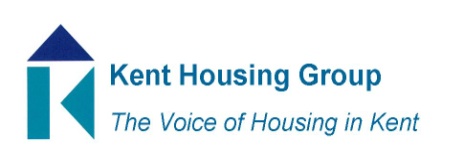 Kent Housing Options Group Thursday 21st January 2021The meeting will start promptly at 10.00amMicrosoft Teams (as shared in the calendar appointment)Agenda10.00am	Matters Arising 10th December 2020 KHOG Call10.05am	MHCLG Update – Marie Gerald, MHCLG10.25am	Safer Renting's Housing Rights partnership service – Ben Reeve-Lewis,  10.45am	Protocols Update – including Kent Health & Safety Guide for Colleagues11.00am	PRS Sector & Arrears – CAB Report	https://www.citizensadvice.org.uk/Global/CitizensAdvice/Housing%20Publications/New%20year,%20same%20arrears.pdf11.15am	Commissioning Updates (Adults, YP and Domestic Abuse)11.35am	Feedback/Progress on the Changing Futures Fund EOI11.45am	Prison Release Protocol & Positive Covid Ex-offenders11.55am	Kent Public Health Update – Lin Guo, Kent PH12.05pm	Any Urgent National Policy, Case Law Updates 12.15pm	AOBMEETING TO CLOSE by 12.30pm